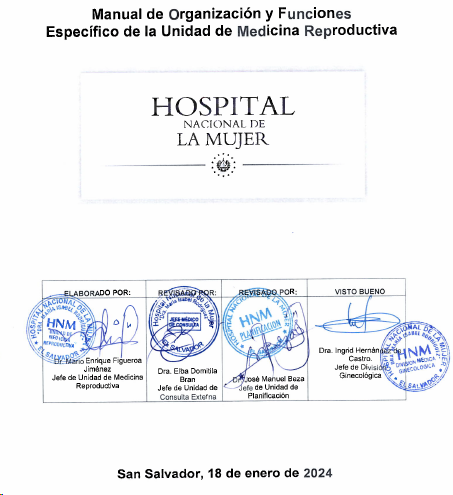 INTRODUCCIONEn cumplimiento a las Normas Técnicas específicas de Control Interno del Hospital Nacional de la Mujer “Dra. María Isabel Rodríguez”, a los Lineamientos técnicos para la elaboración y publicación de Instrumentos Técnicos Jurídicos, emitidos por el Ministerio de Salud y visualizando la necesidad de contar con una herramienta que contribuya a desarrollar las actividades en forma coordinada, la Dirección del Hospital Nacional de la Mujer “Dra. María Isabel Rodríguez” ha iniciado el proceso de actualización y desarrollo de su plataforma documental, y a continuación presenta el Manual de Organización y Funciones Específico de la Unidad de Medicina Reproductiva, el cual es un instrumento técnico normativo que establece y describe la Visión, Misión y Objetivos, las Funciones Generales y Específicas, así como su Organigrama y las Relaciones de Autoridad, Dependencia, Coordinación y Comunicación. Su elaboración ha sido posible gracias a la colaboración del Equipo Técnico de Trabajo de la Unidad de Medicina Reproductiva, con el propósito de mejorar el desempeño y contribuir a satisfacer la demanda de eficiencia en la utilización de los recursos, minimizar la duplicidad o superposición de competencias y funciones entre dependencias. Todo esto dentro del marco referencial establecido en el Plan Cuscatlán y el Plan Estratégico MINSAL 2021-2025.La Unidad de Medicina Reproductiva posee entre sus propósitos principales la coordinación y supervisión capacitante del personal, con el fin de brindar atención en consulta externa, Radiología, Ultrasonografia, Sala de operaciones y Hospitalización; con el fin de brindar tratamientos médicos y quirúrgicos. MARCO NORMATIVO LEGALPlan Cuscatlán Marco estratégico en salud, Política Crecer Juntos y Ley Nacer con cariñoPlan Estratégico del Hospital Nacional de la Mujer “Dra. María Isabel Rodríguez” 22016-2025.Plan Estratégico Institucional del MINSAL 2021-2025Política Nacional de Calidad Política Nacional de Salud 2019-2024 Reglamento de Normas Técnicas de Control Interno de la Corte de Cuentas Reglamento de Normas Técnicas de Control Interno Específicas del Hospital Nacional de la Mujer “Dra. Maria Isabel Rodriguez”   Reglamento General de Hospitales del MINSALManual General de Descripción de Puestos de Trabajo: Tomo III, MINSALMisiónAsistir a parejas infértiles en el logro del embarazo deseado, brindando atención médica especializada en el área de la Biomedicina Reproductiva.VisiónSer la unidad a nivel institucional estatal, que lidere y ofrezca a parejas infértiles, todas las herramientas y servicios existentes en el campo de la Biomedicina Reproductiva; necesarios para la búsqueda, el logro y la culminación del embarazo a feliz terminoObjetivo GeneralDelimitar la estructura, organización y función de laUnidad de Medicina Reproductiva.Objetivos EspecíficosDefinir las funciones del recurso humano de la Unidad, según el puesto de trabajo que ocupa.Definir los procesos, procedimientos o mecanismos que permitan la atención integral de la pareja que consulta con problemas reproductivos y de las pacientes que adolecen patologías que afectan su proyección reproductiva.Contar con el recurso humano y los recursos materiales que permitan la atención integral del paciente que solicita atención en la unidad de Medicina Reproductiva.Función GeneralBrindar atención a las parejas con problemas de fertilidad, con calidad y calidez, orientando las acciones necesarias a resolver las necesidades según la oferta de servicios y acorde a la normativa hospitalaria y de la Unidad de Medicina Reproductiva.Funciones EspecíficasAdministrar lo relacionado a planificación, organización e integración del personal y control de los recursos y actividades necesarias para el mejor funcionamiento de la Unidad.Planificar y ejercer el proceso de docencia para el personal en formación, según el nivel académico y disponibilidad del recurso en su rotación por la Unidad de Medicina Reproductiva, en coordinación con la Unidad de Desarrollo Profesional y considerando la categoría de hospital de tercer nivel.Cumplir la normativa institucional vigente.Dependencia JerárquicaUnidad de Consulta ExternaEstructura Funcional (Organigrama)Relaciones Internas de TrabajoUnidad de Consulta Externa: Unidad de la que jerárquicamente depende la Unidad de Medicina Reproductiva, de donde emanan y coordinan los lineamientos a seguir según las normas institucionales.División MedicaGinecológica: Organiza los lineamientos a seguir por cada una de las dependencias a su cargo; incluye a la Unidad de Medicina Reproductiva.Centro Quirúrgico: Lugar donde se brinda la atención quirúrgica a las pacientes que consultan a la Unidad de Medicina Reproductiva y que cumplen los criterios para cirugía.Servicios de apoyo y diagnóstico:a través de ellos se realizanexámenes de laboratorio, diagnosticos anatomo-patologicos por biopsias, Histerosalpingografias,ultrasonografías para la evaluaciónanatómica de órganospélvicos y su correlaciónfisiopatológica, foliculometrìas y evaluación del embarazo temprano.Farmacia: Provee la medicación indicada por los miembros de la Unidad de Medicina Reproductiva.Esdomed: Provee la documentación necesaria para realizar el trabajo de la Unidad de Medicina Reproductiva, recolecta datos del trabajo ejecutado por los miembros de la Unidad y lleva el control de citas de primera vez y subsecuentes de las pacientes que consultan por infertilidad o patologías que afectan la fertilidad.VigenciaEl presente Manual de Organización y Funciones Específico de la Unidad de Medicina Reproductiva entrará en vigencia a partir de la fecha de su aprobación por parte de los Titulares de este Hospital SIGLASHNM Hospital Nacional de la Mujer “Dra. María Isabel Rodríguez” MINSAL Ministerio de SaludNTCIE Normas Técnicas de Control Interno Específicas RIISS Redes Integrales e Integradas de Servicios de Salud 